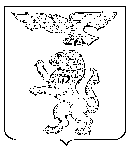 БЕЛГОРОДСКАЯ ОБЛАСТЬАДМИНИСТРАЦИЯ ГОРОДА БЕЛГОРОДАУПРАВЛЕНИЕ ОБРАЗОВАНИЯМУНИЦИПАЛЬНОЕ БЮДЖЕТНОЕ ОБЩЕОБРАЗОВАТЕЛЬНОЕ УЧРЕЖДЕНИЕ«СРЕДНЯЯ ОБЩЕОБРАЗОВАТЕЛЬНАЯ ШКОЛА № 20 »  Г. БЕЛГОРОДАПРИКАЗ_________________________________________________________________15 сентября 2023 года								№ 631 - одОб организации работы по формированию функциональной грамотности обучающихся в 2023-2024 учебном году       В соответствии с приказом управления образования №1130 «Об организации работы по формированию функциональной грамотности обучающихся в 2023-2024 учебном году» от 4 сентября 2023г., в целях системной и целенаправленной работы по реализации обновленных ФГОС, формированию и развитию функциональной грамотности обучающихся 
п р и к а з ы в а ю:Утвердить состав координационной группы управления процессом, направленным на формирование и оценку функциональной грамотности обучающихся (приложение №1).Утвердить ответственных за сбор данных по использованию банка заданий по функциональной грамотности на образовательной платформе «Российская электронная школа» в рамках урочной деятельности и внеурочной деятельности (приложение №2).Утвердить внутришкольный план мероприятий, направленных на формирование и оценку функциональной грамотности обучающихся (приложение №3).Определить педагогических работников, ответственных за работу с банком заданий по функциональной грамотности на образовательной платформе «Российская электронная школа» в рамках урочной и внеурочной деятельности по шести направлениям функциональной грамотности (читательская, естественно-научная, математическая финансовая, глобальные компетенции, креативное мышление) (приложение №4, 5).Контроль за исполнением настоящего приказа возложить на заместителей директора Зайцеву И.В., Бочарникову А.Н.Директор 								В.А. МасловаЗайцева И.В.25-70-31С приказом ознакомлены:Фарафонова Н.Ф.Брезгинова А.В.Гонеева Ж.В.Зайцева И.В.Ткаченко Т.В.Бочарникова А.Н.Тарновская Э.А.Иваненко Н.А.Исаева М.Ю.Пичугина Т.А.Соколова Н.Г.Солодовникова М.И.Сотникова Л.А.Федорова Е.И.Музалева О.А.Агаркова М.А.Урюпина И.В.Сорокина И.А.Никонец К.В.Ежеченко О.В.Береговая Т.Г.Кожемякина Л.В.Левун Л.А.Белокобыльская А.В.Колесникова О.А.Мяснянкина К.С.Власенко И.И.Скорик К.Г.Кондратьева С.И.Курбанова А.А.Мильшина М.В.Бобкова А.С.Синельникова Т.С.Солодовникова С.И.Кривошеева Н.С.Бочарникова А.Н.Козлов А. В.Бузин С.А.Мохнева Т.В.Ковалевский Д.С.Рудычева Л.Д.Уваров А.В.Бузина Н.В.Кальницкая К.Г.Семенова А.А.Павлова А.Г.Козьмина О.В.Сидоренко А.Д.Хидьгора С.В.Чуева Л.Е.Кочеткова Т.В.Фролова М.В.Приложение  №1к приказу №631-од от 15.09.2023г.Координационная  группа управления процессом, направленным на формирование и оценку функциональной грамотности обучающихся:Маслова В.А.Фарафонова Н.Ф.Брезгинова А.В.Гонеева Ж.В.Зайцева И.В.Ткаченко Т.В.Бочарникова А.Н.Тарновская Э.А.Иваненко Н.А.Исаева М.Ю.Пичугина Т.А.Соколова Н.Г.Солодовникова М.И.Сотникова Л.А.Федорова Е.И.Приложение  №2к приказу №631-од от 15.09.2023г.Состав ответственных за сбор данных по использованию банка заданий по функциональной грамотности на образовательной платформе «Российская электронную школа» в рамках урочной деятельности и внеурочной деятельностиПриложение  №3к приказу №631-од от 15.09.2023г.План  мероприятий, направленных на формирование и оценку функциональной грамотности обучающихся МБОУ «СОШ №20» на 2023-2024 учебный годПриложение  №4к приказу №631-од от 15.09.2023г.Педагогические  работники, ответственные за работу с банком заданий по функциональной грамотности на образовательной платформе «Российская электронную школа» в рамках урочной деятельности по шести направлениям функциональной грамотности (читательская, естественно-научная, математическая финансовая, глобальные компетенции, креативное мышление) В 5-11 классахПриложение  №5к приказу №631-од от 15.09.2023г.Педагогические  работники, ответственные за работу с банком заданий по функциональной грамотности на образовательной платформе «Российская электронную школа» в рамках урочной деятельности по шести направлениям функциональной грамотности (читательская, естественно-научная, математическая финансовая, глобальные компетенции, креативное мышление) В 1-4 классах№ п/пВид функциональной грамотностиФИО Классы Должность 1Читательская грамотностьРусс.яз.Учит.нач.5-111-4Руководитель МО Тарновская Э.И.Иваненко Н.А.2Естественно-научная грамотностьБиология  5-111-4Руководитель МО Исаева М.Ю.Иваненко Н.А.3Математическая грамотностьМатематика 5-111-4Руководитель МО Пичугина Т.А.Иваненко Н.А.4Финансовая грамотность История 5-111-4Руководитель МО Соколова Н.Г.Иваненко Н.А.5Глобальные  компетенцииАнглийский язык5-111-4Руководитель МОСолодовникова М.И.6Креативное  мышлениеИнформатика, ИЗО, Музыка, Технология, ОБЖ, Физическая культура1-45-11Бочарникова А.Н.Сотникова Л.А.Федорова Е.И.№ п/пМероприятия Исполнители и соисполнителиСрокиПодтверждающий документОтметка о выполненииОтметка о выполненииОрганизационно-управленческая деятельностьОрганизационно-управленческая деятельностьОрганизационно-управленческая деятельностьОрганизационно-управленческая деятельностьОрганизационно-управленческая деятельностьОрганизационно-управленческая деятельностьОрганизационно-управленческая деятельность1.1.Создание координационной группы управления процессом, направленным на формирование и оценку функциональной грамотности обучающихсяЗайцева И.В.До 16.09.2023Приказ1.2Актуализация  планов работы методических объединений вопросов в части формирования и оценки функциональной грамотности обучающихся Руководители МО, курирующие заместителиДо 30.09.2023Планы работы МО1.3Разработка и утверждение внутришкольного плана мероприятий, направленных на формирование и оценку функциональной грамотности обучающихся на 2023-2024 учебный год Зайцева И.В.До 15.09.2023Приказ 1.4Создание в общеобразовательном учреждении координационной группы управления процессом, направленным на формирование и оценку функциональной грамотности обучающихсяМаслова В.А.Зайцева И.В.Иваненко Н.А.До 15.09.23Приказ 1.5.Обеспечение системы контроля по включению в календарно-тематическое планирование (поурочный план) учителя заданий по формированию функциональной грамотности обучающихсяВсе зам.директора по курируемым направлениямДо 20.09.23Аналитическая справка1.6.Проведение входного тестирования у обучающихся 1-11 классов по шестинаправлениям функциональной грамотности (читательская, естественно-научная, математическая финансовая, глобальные компетенции, креативное мышление) для оценки уровня форсированности функциональной грамотностиПедагоги-предметники, работающие в 5-11 классах, учителя начальных классов   По графикуАналитическая справка1.7Организация участия педагогических работников в курсах повышенияквалификации по вопросам формирования функциональной грамотностиБрезгинова А.В.В  течение годаСвидетельства о курсовой подготовке1.8Организация участия педагогических работников в региональных и муниципальных семинарах-совещаниях, связанных с вопросами формирования и оценки функциональной грамотности обучающихсяВсе зам.директораВ  течение годаАналитическая справка1.9Организация и проведение обучающих семинаров по функциональной грамотности для педагогов УчрежденияЗайцева И.В.План проведения обучающего семинара, явочный лист1.10Проведение контрольного тестирования у обучающихся 1-11 классов пошести направлениям функциональной грамотности (читательская, естественнонаучная, математическая, финансовая, глобальные компетенции, креативное мышление) для оценки уровня сформированности функциональной грамотности по итогам 2023-2024 учебного годаПедагоги-предметники 5-11 классов, учителя начальных классовДо 12.04.2024Аналитическая справкаРабота с обучающимисяРабота с обучающимисяРабота с обучающимисяРабота с обучающимисяРабота с обучающимисяРабота с обучающимисяРабота с обучающимися2.1Организация работы обучающихся с банком заданий по функциональнойграмотности на образовательной платформе «Российская электронную школа» в рамках урочной деятельностиПедагоги-предметники 5-11 классов, учителя начальных классовЕжеквартально Статистическая информация по работе на ОП «Российская электронная школа»2.2Включение в школьную программу (в части внеурочных занятий) курсов,тренировок с использованием электронного банка заданий для оценки функциональной грамотности (Российская электронная школа, Институт стратегии развития образования Российской академии образования), а также профориентационных занятий в контексте региональной специфики с учетом возможностей УчрежденияЗам.директора+Педагоги-предметники 5-11 классов, учителя начальных классовЕжеквартально Аналитическая справка3. Организация информационно-просветительской работы с родителями  по вопросам формирования и оценки функциональной грамотности обучающихся3. Организация информационно-просветительской работы с родителями  по вопросам формирования и оценки функциональной грамотности обучающихся3. Организация информационно-просветительской работы с родителями  по вопросам формирования и оценки функциональной грамотности обучающихся3. Организация информационно-просветительской работы с родителями  по вопросам формирования и оценки функциональной грамотности обучающихся3. Организация информационно-просветительской работы с родителями  по вопросам формирования и оценки функциональной грамотности обучающихся3. Организация информационно-просветительской работы с родителями  по вопросам формирования и оценки функциональной грамотности обучающихся3. Организация информационно-просветительской работы с родителями  по вопросам формирования и оценки функциональной грамотности обучающихся3.1Организация и проведение просветительских мероприятий для родителейЗайцева И.В.Гонеева Ж.В.1 раз в полугодиеПротокол родительского собранияПротокол родительского собрания3.2.Размещение  информации о формировании функциональной грамотности обучающихся наофициальном сайте и официальных аккаунтах Учреждения в сети ИнтернетЗайцева И.В.Брезгинова А.В.ЕжеквартальноСсылка на размещенную информациюСсылка на размещенную информацию№ п/пВид функциональной грамотностиПедагоги предметникиФИО педагогов-предметников, работающих с банком заданийФИО ответственных  за сбор сведений по видам функциональной грамотности1Читательская грамотностьУчителя русского языка и литературыТкаченко Т.В.Музалева О.А.Агаркова М.А.Урюпина И.В.Сорокина И.А.Никонец К.В.Тарновская Э. А.Тарновская Э. А.2Естественно-научная грамотностьУчителя биологии, химии, географииФарафонова Н.Ф.Исаева М.Ю.Ежеченко О.В.Береговая Т.Г.Кожемякина Л.В.Исаева М.Ю.3Математическая грамотностьУчителя математикиФарафонова Н.Ф.Пичугина Т.А.Левун Л.А.Белокобыльская А.В.Колесникова О.А.Мяснянкина К.С.Пичугина Т.А.4Финансовая грамотность Учителя истории и обществознанияБрезгинова А.В.Власенко И.И.Скорик К.Г.Соколова Н.Г.Соколова Н.Г.5Глобальные  компетенцииУчителя иностранных языковЗайцева И.В.Кондратьева С.И.Курбанова А.А.Мильшина М.В.Бобкова А.С.Синельникова Т.С.Солодовникова С.И.Кривошеева Н.С.Тарновская Э. А.Исаева М.Ю.Пичугина Т.А.Соколова Н.Г.6Креативное  мышлениеУчителя информатики, ИЗО, музыки, технологии, ОБЖ, физ. культурыЗайцева И.В.,Бочарникова А.Н.Козлов А. В.Бузин С.А.Сотникова Л.А. Мохнева Т.В.Ковалевский Д.С.Рудычева Л.Д.Уваров А.В.Федорова Е.И.Сотникова Л.А.КлассФИО ответственного учителя1 А Учит.нач.классов      Бузина Наталия Викторовна1 Б Учит.нач.классов      Бочарникова Анна Николаевна1 В Учит.нач.классов      Кальницкая Ксения Геннадьевна2 А Учит.нач.классов      Семенова Алина Алексеевна2 Б Учит.нач.классов      Павлова Анна Геннадьевна2 В Учит.нач.классов      Козьмина Оксана Викторовна3 АУчит.нач.классов      Сидоренко Анастасия Дмитриевна3 Б Учит.нач.классов      Хидьгора Светлана Владимировна3 В Учит.нач.классов      Чуева Людмила Евгеньевна4 А Учит.нач.классов       Кочеткова Татьяна Вячеславовна4 Б Учит.нач.классов      Ткаченко Татьяна Владимировна 4 В Учит.нач.классов      Иваненко Наталья Александровна4 Г Учит.нач.классов      Фролова Марина Владимировна